Памятка для родителей«О запрещении нахождения детей на строящихся и заброшенных объектах»Уважаемые родители!      	Данное обращение вызвано участившимися случаями нахождения школьников на объектах повышенной опасности.  	Просим внимательно отнестись к тому, где находится Ваш ребенок!Заброшенные здания и строительные площадки представляют серьезную угрозу для жизни и здоровья людей, детей особенно. Ветхие конструкции, недостроенные пролеты, вырытые котлованы, складированные строительные материалы могут привести к увечью и гибели детей. В таких местах собираются бездомные люди, люди с неадекватным поведением, которые употребляют спиртные напитки, психотропные и наркотические средства, а также вовлекают других в их употребление. Убедительно просим Вас провести беседы со своими детьми и объяснить им степень опасности нахождения на таких объектах. Научите детей говорить «нет» ребятам, которые хотят втянуть их в опасную ситуацию.Приучайте ребёнка беречь свою жизнь и здоровье!!!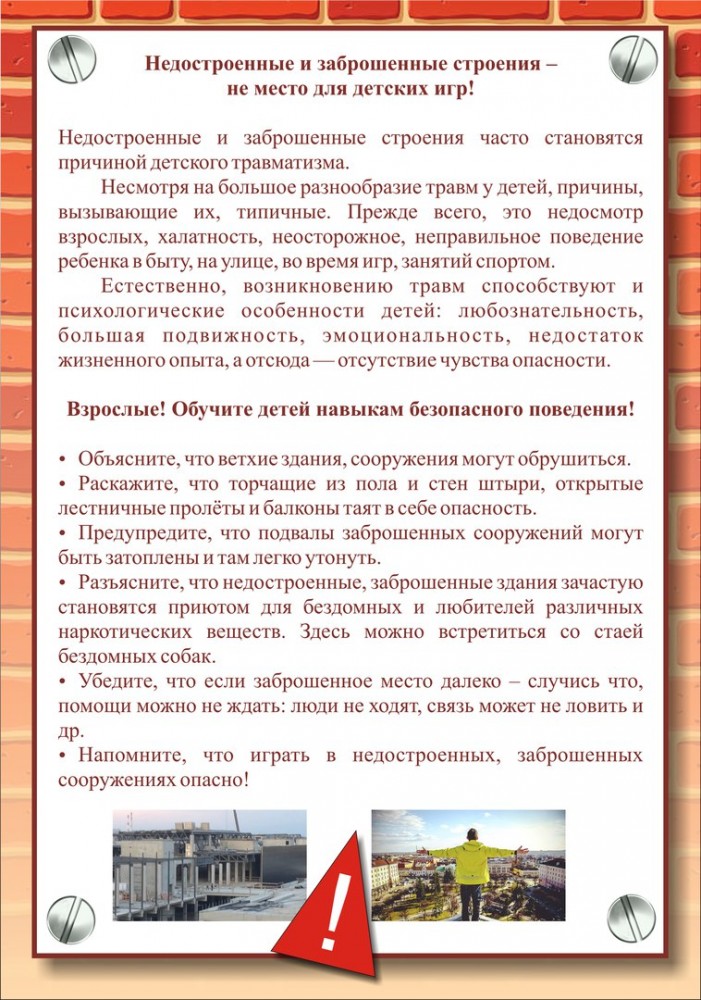 